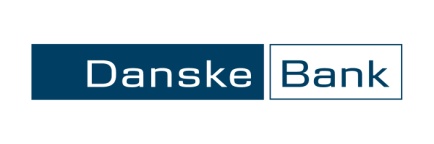 Digital Signing InstructionWhen you should use this mandate:This mandate should be used when:A Limited Company or an Unlimited Company wants to nominate one or more of its Directors to sign a document using the Digital Signature that Danske Bank has issued to themORAn Incorporated Limited Liability Partnership wants to nominate one or more of its Members to sign a document using the Digital Signature that Danske Bank have issued to them.WeGrant the undernoted person(s) authority to sign documents for and on behalf of the Company / Limited Liability Partnership using the Digital Signature that Danske Bank has issued to them. This authority shall extend to a wide range of documents including, but not limited to, facility letters, loan offers and other important documents.Solely (without the need for any further confirmation from another party)Jointly with another person to whom a Digital Signing Instruction has been granted.[Note – if you are an incorporated entity then you can only grant this authority to a Director / Member]Digital Signing Instruction – Limited CompanyWe hereby certify that:(i) at a properly convened and quorate meeting of the Board of Directors of        Limited or an Unlimited Company held on [                                                    ] it was validly resolved that a Digital Signing Instruction in the form set out above should be granted to the person(s) described above; andthat such resolution was duly passed in accordance with the Memorandum and Articles of Association of the Company and remains in full force and effect. Digital Signing Instruction – incorporated Limited Liability PartnershipWe hereby certify that:(i) at a properly convened and quorate meeting of the Members of        LLP held on [                                                    ] it was validly resolved that a Digital Signing Instruction in the form set out above should be granted to the person(s) described above; andthat such resolution was duly passed in accordance with any relevant legalisation and the terms of the Limited Liability Partnership Agreement and remains in full force and effect.NameNameCompany no. Registered OfficeTitleForename(s) in fullSurnameCustomer no.Signature (1)                    Signature (2)                    Signature (3)                    Signature (4)                    Signature (5)- - - - - - - - - - - - - -          - - - - - - - - - - - - - -            - - - - - - - - - - - - - -           - - - - - - - - - - - - - - 	- - - - - - - - - - - - - -Date	                          Date                                  Date                                 Date                                 Date - - - - - - - - - - - - - -          - - - - - - - - - - - - - -            - - - - - - - - - - - - - -           - - - - - - - - - - - - - -           - - - - - - - - - - - - - -Signature (1)                    Signature (2)                    Signature (3)                    Signature (4)                    Signature (5)- - - - - - - - - - - - - -          - - - - - - - - - - - - - -            - - - - - - - - - - - - - -           - - - - - - - - - - - - - - 	- - - - - - - - - - - - - -Date	                          Date                                  Date                                 Date                                 Date - - - - - - - - - - - - - -          - - - - - - - - - - - - - -            - - - - - - - - - - - - - -           - - - - - - - - - - - - - -           - - - - - - - - - - - - - -Signature (1)                    Signature (2)                    Signature (3)                    Signature (4)                    Signature (5)- - - - - - - - - - - - - -          - - - - - - - - - - - - - -            - - - - - - - - - - - - - -           - - - - - - - - - - - - - - 	- - - - - - - - - - - - - -Date	                          Date                                  Date                                 Date                                 Date - - - - - - - - - - - - - -          - - - - - - - - - - - - - -            - - - - - - - - - - - - - -           - - - - - - - - - - - - - -           - - - - - - - - - - - - - -Signature (1)                    Signature (2)                    Signature (3)                    Signature (4)                    Signature (5)- - - - - - - - - - - - - -          - - - - - - - - - - - - - -            - - - - - - - - - - - - - -           - - - - - - - - - - - - - - 	- - - - - - - - - - - - - -Date	                          Date                                  Date                                 Date                                 Date - - - - - - - - - - - - - -          - - - - - - - - - - - - - -            - - - - - - - - - - - - - -           - - - - - - - - - - - - - -           - - - - - - - - - - - - - -Date             ___________________________________________________________________________________Name of Chairman / Director______________________________________________Signature of Chairman / Director_______________________________________________Name of Director / Secretary______________________________________________Signature of Director / SecretaryDate             ___________________________________________________________________________________Name of Member______________________________________________Signature of Member_______________________________________________Name of Member______________________________________________Signature Member